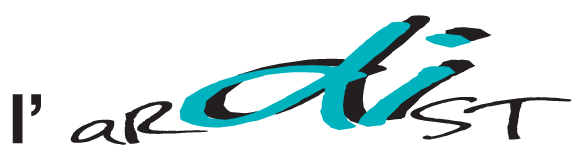 Groupe Jeunes Chercheurshttp://www.ardist.org Bonjour à tous,Suite à notre première présentation lors des 8e journées de l’ARDIST à Marseille, nous proposons aux jeunes chercheurs en didactique des sciences et des technologies de rejoindre le groupe « jeunes chercheurs » de l’ARDIST qui se constitue et dont les objectifs sont présentés rapidement dans le document joint. Le terme « jeunes chercheurs » désigne des situations très variées qui ont pour point commun une certaine « jeunesse » dans le monde de la recherche en didactique des sciences et des technologies. Ils peuvent être doctorants, jeunes docteurs ou enseignants-chercheurs récemment impliqués dans la recherche en didactique.Nous organisons pour la première année un séminaire entre jeunes chercheurs sous la forme d’un Week-end de Jeunes Chercheurs (WEJCH de l’ARDIST).Le séminaire aura lieu entre du 03 octobre à partir de 16h au 05 octobre 2014 à Avon-Fontainebleau (77), station d’écologie forestière de l’université Paris Diderot, très facilement accessible de Paris (45min en train depuis la gare de Lyon). Le thème de cette année est : « les cadres théoriques et / ou méthodologiques en didactique des sciences et des technologies ». Volontairement très ouvert, il devrait permettre à tous les jeunes chercheurs intéressés d’y participer (avec ou sans communication). Les deux experts seront Jean-Marie BOILEVIN (président de l’ARDIST, didacticien de la physique au CREAD de Rennes) et Yann LHOSTE (administrateur de l’ARDIST, didacticien des SVT à E3D-LACES de Bordeaux).La participation de tous les jeunes chercheurs est fondamentale pour lancer le groupe JC et faire de ce premier week-end une réussite! Ce séminaire permettra de présenter les travaux en cours dans une ambiance conviviale et enrichissante, tout en profitant de l’expertise de deux chercheurs invités.Vous trouverez en pièce jointe le document de présentation de ce séminaire qui a été présenté lors de l’assemblée générale de l’ARDIST le 12 mars 2014, avec notamment le planning prévisionnel du week-end. L’inscription se fait en ligne avant le 05 mai 2014 en suivant ce lien : https://docs.google.com/forms/d/1dii-n7JQrW8tvyf3_SXXAhPpxUfZKOXuYh_vFNZ3ezY/viewform .Pour ceux qui souhaitent communiquer, la date limite d’envoi de votre communication (25.000 signes, soit environ 5 pages) est fixée au lundi 02 juin 2014. Nous vous donnerons prochainement plus d’informations sur le format du texte. Nous sommes en contact avec la revue Spirale (qui est reconnue par l’AERES) pour la publication des communications.Une participation aux frais sera demandée, mais le montant exact n’est pas encore défini car nous attendons des réponses concernant des demandes de subventions.Nous restons à votre disposition pour toute information complémentaire.Nous vous remercions de transmettre ces informations à tous les jeunes chercheurs en didactique des sciences et des technologies que vous connaissez.Le comité d'organisation du premier WEJCH ARDIST,Bosdeveix Robin (LDAR), El Hage Suzane (Théodile-CIREL), Jameau Alain (CREAD), Laisney Patrice (ADEF)